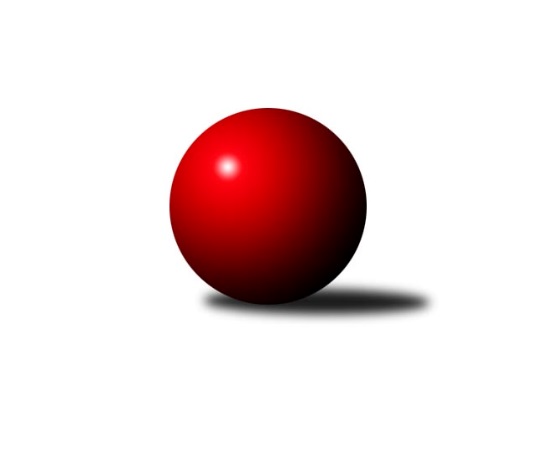 Č.14Ročník 2014/2015	24.5.2024 Krajský přebor MS 2014/2015Statistika 14. kolaTabulka družstev:		družstvo	záp	výh	rem	proh	skore	sety	průměr	body	plné	dorážka	chyby	1.	TJ Sokol Dobroslavice ˝A˝	14	10	0	4	71.5 : 40.5 	(98.0 : 70.0)	2451	20	1716	735	35.2	2.	TJ VOKD Poruba ˝A˝	14	9	1	4	70.0 : 42.0 	(98.5 : 69.5)	2466	19	1698	768	39.2	3.	SKK Ostrava B	14	9	0	5	66.0 : 46.0 	(94.5 : 73.5)	2452	18	1690	762	35.1	4.	TJ Frenštát p.R.˝A˝	14	8	1	5	64.0 : 48.0 	(87.0 : 81.0)	2456	17	1702	753	38.6	5.	TJ Sokol Bohumín˝C˝	14	7	2	5	62.0 : 50.0 	(84.5 : 83.5)	2433	16	1682	751	37.9	6.	TJ Nový Jičín ˝A˝	14	6	1	7	54.0 : 58.0 	(89.0 : 79.0)	2427	13	1671	756	36.4	7.	TJ Sokol Bohumín ˝B˝	14	6	0	8	54.0 : 58.0 	(77.5 : 90.5)	2423	12	1697	726	42.3	8.	TJ VOKD Poruba ˝B˝	14	6	0	8	51.5 : 60.5 	(83.5 : 84.5)	2413	12	1705	708	49.1	9.	TJ Opava ˝C˝	14	6	0	8	50.0 : 62.0 	(77.5 : 90.5)	2396	12	1670	726	46.6	10.	TJ Spartak Bílovec ˝A˝	14	6	0	8	49.5 : 62.5 	(81.0 : 87.0)	2438	12	1683	755	37.9	11.	TJ Sokol Sedlnice ˝B˝	14	6	0	8	45.0 : 67.0 	(72.0 : 96.0)	2381	12	1664	718	38.6	12.	TJ Unie Hlubina˝B˝	14	2	1	11	34.5 : 77.5 	(65.0 : 103.0)	2333	5	1661	672	51Tabulka doma:		družstvo	záp	výh	rem	proh	skore	sety	průměr	body	maximum	minimum	1.	TJ Sokol Dobroslavice ˝A˝	7	6	0	1	40.0 : 16.0 	(51.5 : 32.5)	2417	12	2465	2349	2.	TJ Sokol Bohumín˝C˝	7	5	2	0	39.0 : 17.0 	(47.0 : 37.0)	2496	12	2568	2425	3.	TJ VOKD Poruba ˝A˝	7	5	0	2	38.0 : 18.0 	(53.0 : 31.0)	2445	10	2491	2411	4.	SKK Ostrava B	7	5	0	2	38.0 : 18.0 	(51.0 : 33.0)	2411	10	2487	2341	5.	TJ Spartak Bílovec ˝A˝	7	5	0	2	34.5 : 21.5 	(48.5 : 35.5)	2522	10	2606	2408	6.	TJ Sokol Sedlnice ˝B˝	7	5	0	2	34.0 : 22.0 	(45.0 : 39.0)	2472	10	2542	2410	7.	TJ Frenštát p.R.˝A˝	7	4	1	2	34.0 : 22.0 	(45.5 : 38.5)	2468	9	2598	2398	8.	TJ Sokol Bohumín ˝B˝	7	4	0	3	35.0 : 21.0 	(46.5 : 37.5)	2475	8	2542	2407	9.	TJ Opava ˝C˝	7	4	0	3	30.0 : 26.0 	(43.0 : 41.0)	2521	8	2593	2439	10.	TJ Nový Jičín ˝A˝	7	4	0	3	29.5 : 26.5 	(48.5 : 35.5)	2470	8	2513	2434	11.	TJ VOKD Poruba ˝B˝	7	3	0	4	30.0 : 26.0 	(44.0 : 40.0)	2376	6	2484	2290	12.	TJ Unie Hlubina˝B˝	7	2	0	5	23.5 : 32.5 	(39.0 : 45.0)	2438	4	2475	2397Tabulka venku:		družstvo	záp	výh	rem	proh	skore	sety	průměr	body	maximum	minimum	1.	TJ VOKD Poruba ˝A˝	7	4	1	2	32.0 : 24.0 	(45.5 : 38.5)	2469	9	2517	2401	2.	TJ Sokol Dobroslavice ˝A˝	7	4	0	3	31.5 : 24.5 	(46.5 : 37.5)	2456	8	2509	2403	3.	TJ Frenštát p.R.˝A˝	7	4	0	3	30.0 : 26.0 	(41.5 : 42.5)	2454	8	2563	2327	4.	SKK Ostrava B	7	4	0	3	28.0 : 28.0 	(43.5 : 40.5)	2458	8	2582	2386	5.	TJ VOKD Poruba ˝B˝	7	3	0	4	21.5 : 34.5 	(39.5 : 44.5)	2423	6	2506	2331	6.	TJ Nový Jičín ˝A˝	7	2	1	4	24.5 : 31.5 	(40.5 : 43.5)	2420	5	2586	2274	7.	TJ Sokol Bohumín˝C˝	7	2	0	5	23.0 : 33.0 	(37.5 : 46.5)	2434	4	2515	2312	8.	TJ Opava ˝C˝	7	2	0	5	20.0 : 36.0 	(34.5 : 49.5)	2376	4	2461	2282	9.	TJ Sokol Bohumín ˝B˝	7	2	0	5	19.0 : 37.0 	(31.0 : 53.0)	2416	4	2502	2291	10.	TJ Spartak Bílovec ˝A˝	7	1	0	6	15.0 : 41.0 	(32.5 : 51.5)	2424	2	2575	2261	11.	TJ Sokol Sedlnice ˝B˝	7	1	0	6	11.0 : 45.0 	(27.0 : 57.0)	2366	2	2482	2278	12.	TJ Unie Hlubina˝B˝	7	0	1	6	11.0 : 45.0 	(26.0 : 58.0)	2318	1	2398	2214Tabulka podzimní části:		družstvo	záp	výh	rem	proh	skore	sety	průměr	body	doma	venku	1.	TJ Sokol Dobroslavice ˝A˝	12	8	0	4	59.5 : 36.5 	(84.0 : 60.0)	2447	16 	5 	0 	1 	3 	0 	3	2.	SKK Ostrava B	12	8	0	4	59.0 : 37.0 	(84.5 : 59.5)	2461	16 	4 	0 	2 	4 	0 	2	3.	TJ VOKD Poruba ˝A˝	12	7	1	4	58.0 : 38.0 	(82.5 : 61.5)	2456	15 	4 	0 	2 	3 	1 	2	4.	TJ Frenštát p.R.˝A˝	12	7	0	5	55.0 : 41.0 	(76.5 : 67.5)	2451	14 	4 	0 	2 	3 	0 	3	5.	TJ Nový Jičín ˝A˝	12	6	1	5	48.0 : 48.0 	(75.5 : 68.5)	2437	13 	4 	0 	2 	2 	1 	3	6.	TJ Sokol Bohumín˝C˝	12	5	2	5	50.0 : 46.0 	(68.5 : 75.5)	2428	12 	4 	2 	0 	1 	0 	5	7.	TJ Sokol Bohumín ˝B˝	12	6	0	6	49.0 : 47.0 	(67.5 : 76.5)	2413	12 	4 	0 	2 	2 	0 	4	8.	TJ Sokol Sedlnice ˝B˝	12	6	0	6	42.0 : 54.0 	(63.5 : 80.5)	2397	12 	5 	0 	1 	1 	0 	5	9.	TJ VOKD Poruba ˝B˝	12	5	0	7	44.5 : 51.5 	(72.5 : 71.5)	2416	10 	3 	0 	3 	2 	0 	4	10.	TJ Spartak Bílovec ˝A˝	12	5	0	7	42.5 : 53.5 	(70.5 : 73.5)	2466	10 	4 	0 	2 	1 	0 	5	11.	TJ Opava ˝C˝	12	5	0	7	41.0 : 55.0 	(65.5 : 78.5)	2394	10 	4 	0 	2 	1 	0 	5	12.	TJ Unie Hlubina˝B˝	12	2	0	10	27.5 : 68.5 	(53.0 : 91.0)	2325	4 	2 	0 	4 	0 	0 	6Tabulka jarní části:		družstvo	záp	výh	rem	proh	skore	sety	průměr	body	doma	venku	1.	TJ Sokol Bohumín˝C˝	2	2	0	0	12.0 : 4.0 	(16.0 : 8.0)	2483	4 	1 	0 	0 	1 	0 	0 	2.	TJ VOKD Poruba ˝A˝	2	2	0	0	12.0 : 4.0 	(16.0 : 8.0)	2479	4 	1 	0 	0 	1 	0 	0 	3.	TJ Sokol Dobroslavice ˝A˝	2	2	0	0	12.0 : 4.0 	(14.0 : 10.0)	2454	4 	1 	0 	0 	1 	0 	0 	4.	TJ Frenštát p.R.˝A˝	2	1	1	0	9.0 : 7.0 	(10.5 : 13.5)	2447	3 	0 	1 	0 	1 	0 	0 	5.	TJ Opava ˝C˝	2	1	0	1	9.0 : 7.0 	(12.0 : 12.0)	2406	2 	0 	0 	1 	1 	0 	0 	6.	TJ VOKD Poruba ˝B˝	2	1	0	1	7.0 : 9.0 	(11.0 : 13.0)	2351	2 	0 	0 	1 	1 	0 	0 	7.	TJ Spartak Bílovec ˝A˝	2	1	0	1	7.0 : 9.0 	(10.5 : 13.5)	2422	2 	1 	0 	0 	0 	0 	1 	8.	SKK Ostrava B	2	1	0	1	7.0 : 9.0 	(10.0 : 14.0)	2393	2 	1 	0 	0 	0 	0 	1 	9.	TJ Unie Hlubina˝B˝	2	0	1	1	7.0 : 9.0 	(12.0 : 12.0)	2399	1 	0 	0 	1 	0 	1 	0 	10.	TJ Nový Jičín ˝A˝	2	0	0	2	6.0 : 10.0 	(13.5 : 10.5)	2414	0 	0 	0 	1 	0 	0 	1 	11.	TJ Sokol Bohumín ˝B˝	2	0	0	2	5.0 : 11.0 	(10.0 : 14.0)	2475	0 	0 	0 	1 	0 	0 	1 	12.	TJ Sokol Sedlnice ˝B˝	2	0	0	2	3.0 : 13.0 	(8.5 : 15.5)	2355	0 	0 	0 	1 	0 	0 	1 Zisk bodů pro družstvo:		jméno hráče	družstvo	body	zápasy	v %	dílčí body	sety	v %	1.	René Gazdík 	TJ Sokol Dobroslavice ˝A˝ 	12	/	13	(92%)	20	/	26	(77%)	2.	Lubomír Richter 	TJ Sokol Bohumín˝C˝ 	12	/	14	(86%)	20.5	/	28	(73%)	3.	Radek Škarka 	TJ Nový Jičín ˝A˝ 	11	/	13	(85%)	20	/	26	(77%)	4.	Petr Číž 	TJ Sokol Dobroslavice ˝A˝ 	11	/	14	(79%)	21	/	28	(75%)	5.	Rostislav Kletenský 	TJ Sokol Sedlnice ˝B˝ 	11	/	14	(79%)	19	/	28	(68%)	6.	Petr Bábíček 	TJ Frenštát p.R.˝A˝ 	10	/	12	(83%)	14.5	/	24	(60%)	7.	Ladislav Petr 	TJ Frenštát p.R.˝A˝ 	10	/	13	(77%)	16.5	/	26	(63%)	8.	Jozef Kuzma 	TJ Sokol Bohumín˝C˝ 	10	/	13	(77%)	16	/	26	(62%)	9.	Martin Skopal 	TJ VOKD Poruba ˝A˝ 	9.5	/	12	(79%)	20	/	24	(83%)	10.	Michal Pavič 	TJ Nový Jičín ˝A˝ 	9	/	12	(75%)	19.5	/	24	(81%)	11.	Jaroslav Hrabuška 	TJ VOKD Poruba ˝B˝ 	9	/	12	(75%)	15	/	24	(63%)	12.	Jan Stuš 	TJ Sokol Bohumín ˝B˝ 	9	/	14	(64%)	14.5	/	28	(52%)	13.	Richard Šimek 	TJ VOKD Poruba ˝B˝ 	8.5	/	14	(61%)	18.5	/	28	(66%)	14.	Karel Ridl 	TJ Sokol Dobroslavice ˝A˝ 	8	/	11	(73%)	15	/	22	(68%)	15.	Karel Šnajdárek 	TJ Spartak Bílovec ˝A˝ 	8	/	11	(73%)	13	/	22	(59%)	16.	Milan Kučera 	TJ Frenštát p.R.˝A˝ 	8	/	13	(62%)	14.5	/	26	(56%)	17.	Jaromír Piska 	TJ Sokol Bohumín ˝B˝ 	8	/	13	(62%)	13.5	/	26	(52%)	18.	Daneš Šodek 	SKK Ostrava B 	8	/	13	(62%)	13	/	26	(50%)	19.	Karel Kuchař 	TJ Sokol Dobroslavice ˝A˝ 	8	/	14	(57%)	16.5	/	28	(59%)	20.	Rudolf Tvrdoň 	TJ Opava ˝C˝ 	8	/	14	(57%)	14.5	/	28	(52%)	21.	Jan Zaškolný 	TJ Sokol Bohumín˝C˝ 	8	/	14	(57%)	14	/	28	(50%)	22.	Břetislav Mrkvica 	TJ VOKD Poruba ˝A˝ 	7	/	9	(78%)	12.5	/	18	(69%)	23.	Miroslav Složil 	SKK Ostrava B 	7	/	10	(70%)	13	/	20	(65%)	24.	Roman Klímek 	TJ VOKD Poruba ˝B˝ 	7	/	11	(64%)	14	/	22	(64%)	25.	Jan Míka 	TJ VOKD Poruba ˝A˝ 	7	/	11	(64%)	13	/	22	(59%)	26.	Josef Kyjovský 	TJ Unie Hlubina˝B˝ 	7	/	11	(64%)	12	/	22	(55%)	27.	Jan Pavlosek 	SKK Ostrava B 	7	/	11	(64%)	12	/	22	(55%)	28.	Lenka Pouchlá 	SKK Ostrava B 	7	/	12	(58%)	15	/	24	(63%)	29.	Michal Blažek 	TJ Opava ˝C˝ 	7	/	12	(58%)	14.5	/	24	(60%)	30.	Renáta Janyšková 	TJ Sokol Sedlnice ˝B˝ 	7	/	12	(58%)	9	/	24	(38%)	31.	Tomáš Polášek 	SKK Ostrava B 	7	/	13	(54%)	14	/	26	(54%)	32.	Libor Krajčí 	TJ Sokol Bohumín ˝B˝ 	7	/	13	(54%)	13	/	26	(50%)	33.	Jiří Madecký 	TJ Nový Jičín ˝A˝ 	7	/	14	(50%)	14.5	/	28	(52%)	34.	Pavel Krompolc 	TJ Unie Hlubina˝B˝ 	6.5	/	13	(50%)	14	/	26	(54%)	35.	Petr Basta 	TJ VOKD Poruba ˝A˝ 	6	/	8	(75%)	12.5	/	16	(78%)	36.	Pavel Hrabec 	TJ VOKD Poruba ˝A˝ 	6	/	8	(75%)	11	/	16	(69%)	37.	Jan Žídek 	TJ VOKD Poruba ˝A˝ 	6	/	9	(67%)	10.5	/	18	(58%)	38.	Milan Binar 	TJ Spartak Bílovec ˝A˝ 	6	/	10	(60%)	14	/	20	(70%)	39.	Pavel Kovalčík 	TJ Opava ˝C˝ 	6	/	10	(60%)	13	/	20	(65%)	40.	Lada Péli 	TJ Sokol Bohumín ˝B˝ 	6	/	11	(55%)	12	/	22	(55%)	41.	Lucie Bogdanowiczová 	TJ Sokol Bohumín˝C˝ 	6	/	11	(55%)	11	/	22	(50%)	42.	Vladimír Štacha 	TJ Spartak Bílovec ˝A˝ 	6	/	12	(50%)	12.5	/	24	(52%)	43.	Martina Honlová 	TJ Sokol Bohumín˝C˝ 	6	/	12	(50%)	10	/	24	(42%)	44.	Jiří Petr 	TJ Frenštát p.R.˝A˝ 	6	/	13	(46%)	13	/	26	(50%)	45.	Jaroslav Petr 	TJ Frenštát p.R.˝A˝ 	6	/	14	(43%)	13.5	/	28	(48%)	46.	Petr Oravec 	TJ VOKD Poruba ˝A˝ 	5.5	/	11	(50%)	10.5	/	22	(48%)	47.	Dalibor Hamrozy 	TJ Sokol Bohumín ˝B˝ 	5	/	6	(83%)	10	/	12	(83%)	48.	Ivo Kovářík 	TJ Sokol Dobroslavice ˝A˝ 	5	/	9	(56%)	9	/	18	(50%)	49.	Vojtěch Turlej 	TJ VOKD Poruba ˝B˝ 	5	/	9	(56%)	8	/	18	(44%)	50.	Libor Jurečka 	TJ Nový Jičín ˝A˝ 	5	/	10	(50%)	11	/	20	(55%)	51.	David Binar 	TJ Spartak Bílovec ˝A˝ 	5	/	11	(45%)	11.5	/	22	(52%)	52.	Jana Tvrdoňová 	TJ Opava ˝C˝ 	5	/	12	(42%)	13	/	24	(54%)	53.	Dana Lamichová 	TJ Opava ˝C˝ 	5	/	13	(38%)	10.5	/	26	(40%)	54.	Zdeněk Bordovský 	TJ Frenštát p.R.˝A˝ 	5	/	14	(36%)	10	/	28	(36%)	55.	Libor Veselý 	TJ Sokol Dobroslavice ˝A˝ 	4.5	/	10	(45%)	8.5	/	20	(43%)	56.	Filip Sýkora 	TJ Spartak Bílovec ˝A˝ 	4.5	/	11	(41%)	11.5	/	22	(52%)	57.	Jan Petrovič 	TJ Unie Hlubina˝B˝ 	4.5	/	12	(38%)	7	/	24	(29%)	58.	Roman Grüner 	TJ Unie Hlubina˝B˝ 	4.5	/	13	(35%)	11	/	26	(42%)	59.	Zdeněk Kuna 	SKK Ostrava B 	4	/	5	(80%)	6	/	10	(60%)	60.	Jan Polášek 	SKK Ostrava B 	4	/	7	(57%)	8.5	/	14	(61%)	61.	Adéla Sobotíková 	TJ Sokol Sedlnice ˝B˝ 	4	/	11	(36%)	9.5	/	22	(43%)	62.	Libor Žíla 	TJ VOKD Poruba ˝B˝ 	4	/	12	(33%)	12	/	24	(50%)	63.	Michaela Tobolová 	TJ Sokol Sedlnice ˝B˝ 	4	/	12	(33%)	12	/	24	(50%)	64.	Barbora Janyšková 	TJ Sokol Sedlnice ˝B˝ 	4	/	12	(33%)	11	/	24	(46%)	65.	Jaroslav Klus 	TJ Sokol Bohumín ˝B˝ 	4	/	14	(29%)	8.5	/	28	(30%)	66.	Tomáš Binar 	TJ Spartak Bílovec ˝A˝ 	3	/	9	(33%)	7.5	/	18	(42%)	67.	Antonín Chalcář 	TJ VOKD Poruba ˝B˝ 	3	/	9	(33%)	7	/	18	(39%)	68.	Martin Třečák 	TJ Sokol Dobroslavice ˝A˝ 	3	/	9	(33%)	7	/	18	(39%)	69.	Josef Hájek 	TJ Unie Hlubina˝B˝ 	3	/	9	(33%)	7	/	18	(39%)	70.	Ivana Volná 	TJ Nový Jičín ˝A˝ 	3	/	9	(33%)	6	/	18	(33%)	71.	Jan Pospěch 	TJ Nový Jičín ˝A˝ 	3	/	10	(30%)	9	/	20	(45%)	72.	Pavel Plaček 	TJ Sokol Bohumín˝C˝ 	3	/	10	(30%)	7	/	20	(35%)	73.	Michal Bezruč 	TJ VOKD Poruba ˝A˝ 	3	/	10	(30%)	7	/	20	(35%)	74.	Kamila Vichrová 	TJ Sokol Bohumín ˝B˝ 	3	/	12	(25%)	6	/	24	(25%)	75.	Tomáš Kubát 	SKK Ostrava B 	2	/	2	(100%)	4	/	4	(100%)	76.	Tomáš Binek 	TJ Frenštát p.R.˝A˝ 	2	/	2	(100%)	4	/	4	(100%)	77.	Václav Boháčík 	TJ VOKD Poruba ˝A˝ 	2	/	3	(67%)	3	/	6	(50%)	78.	Mariusz Gierczak 	TJ Opava ˝C˝ 	2	/	3	(67%)	2	/	6	(33%)	79.	Michal Blinka 	SKK Ostrava B 	2	/	4	(50%)	5	/	8	(63%)	80.	Pavel Šmydke 	TJ Spartak Bílovec ˝A˝ 	2	/	7	(29%)	3	/	14	(21%)	81.	Lukáš Trojek 	TJ VOKD Poruba ˝B˝ 	2	/	8	(25%)	3	/	16	(19%)	82.	Alfréd Hermann 	TJ Sokol Bohumín˝C˝ 	2	/	9	(22%)	6	/	18	(33%)	83.	Stanislav Brejcha 	TJ Sokol Sedlnice ˝B˝ 	2	/	11	(18%)	8.5	/	22	(39%)	84.	Antonín Fabík 	TJ Spartak Bílovec ˝A˝ 	2	/	11	(18%)	7	/	22	(32%)	85.	Josef Klapetek 	TJ Opava ˝C˝ 	1	/	1	(100%)	2	/	2	(100%)	86.	Hana Vlčková 	TJ Unie Hlubina˝B˝ 	1	/	1	(100%)	2	/	2	(100%)	87.	Radmila Pastvová 	TJ Unie Hlubina˝B˝ 	1	/	1	(100%)	2	/	2	(100%)	88.	Lukáš Koliba 	TJ Sokol Sedlnice ˝B˝ 	1	/	1	(100%)	1	/	2	(50%)	89.	Jiří Břeska 	TJ Unie Hlubina˝B˝ 	1	/	1	(100%)	1	/	2	(50%)	90.	Milan Franer 	TJ Opava ˝C˝ 	1	/	1	(100%)	1	/	2	(50%)	91.	Rostislav Klazar 	TJ Spartak Bílovec ˝A˝ 	1	/	1	(100%)	1	/	2	(50%)	92.	Radek Chovanec 	TJ Nový Jičín ˝A˝ 	1	/	5	(20%)	3	/	10	(30%)	93.	Helena Martinčáková 	TJ VOKD Poruba ˝B˝ 	1	/	8	(13%)	6	/	16	(38%)	94.	Martin Ferenčík 	TJ Unie Hlubina˝B˝ 	1	/	8	(13%)	5	/	16	(31%)	95.	Petr Schwalbe 	TJ Opava ˝C˝ 	1	/	12	(8%)	4	/	24	(17%)	96.	Ján Pelikán 	TJ Nový Jičín ˝A˝ 	0.5	/	6	(8%)	3	/	12	(25%)	97.	Miroslav Koloděj 	SKK Ostrava B 	0	/	1	(0%)	1	/	2	(50%)	98.	Miroslav Heczko 	SKK Ostrava B 	0	/	1	(0%)	1	/	2	(50%)	99.	Rudolf Riezner 	TJ Unie Hlubina˝B˝ 	0	/	1	(0%)	1	/	2	(50%)	100.	Rostislav Hrbáč 	SKK Ostrava B 	0	/	1	(0%)	0	/	2	(0%)	101.	Dominik Bracek 	TJ Opava ˝C˝ 	0	/	1	(0%)	0	/	2	(0%)	102.	Jan Kohutek 	TJ Sokol Bohumín˝C˝ 	0	/	1	(0%)	0	/	2	(0%)	103.	Jiří Koloděj 	SKK Ostrava B 	0	/	1	(0%)	0	/	2	(0%)	104.	Pavel Jašek 	TJ Opava ˝C˝ 	0	/	1	(0%)	0	/	2	(0%)	105.	Karol Nitka 	TJ Sokol Bohumín ˝B˝ 	0	/	1	(0%)	0	/	2	(0%)	106.	Zdeněk Hebda 	TJ VOKD Poruba ˝B˝ 	0	/	1	(0%)	0	/	2	(0%)	107.	Lumír Kocián 	TJ Sokol Dobroslavice ˝A˝ 	0	/	1	(0%)	0	/	2	(0%)	108.	Miroslav Futerko 	SKK Ostrava B 	0	/	2	(0%)	2	/	4	(50%)	109.	Jaroslav Kecskés 	TJ Unie Hlubina˝B˝ 	0	/	2	(0%)	1	/	4	(25%)	110.	Lubomír Škrobánek 	TJ Opava ˝C˝ 	0	/	2	(0%)	1	/	4	(25%)	111.	Eva Telčerová 	TJ Nový Jičín ˝A˝ 	0	/	2	(0%)	0	/	4	(0%)	112.	Josef Schwarz 	TJ Sokol Dobroslavice ˝A˝ 	0	/	3	(0%)	1	/	6	(17%)	113.	Miroslav Makový 	TJ Frenštát p.R.˝A˝ 	0	/	3	(0%)	1	/	6	(17%)	114.	David Mrkvica 	TJ Sokol Sedlnice ˝B˝ 	0	/	3	(0%)	1	/	6	(17%)	115.	Rostislav Bareš 	TJ VOKD Poruba ˝A˝ 	0	/	3	(0%)	0.5	/	6	(8%)	116.	Lubomír Jančar 	TJ Unie Hlubina˝B˝ 	0	/	3	(0%)	0	/	6	(0%)	117.	David Juřica 	TJ Sokol Sedlnice ˝B˝ 	0	/	4	(0%)	1	/	8	(13%)	118.	Petr Foniok 	TJ Unie Hlubina˝B˝ 	0	/	9	(0%)	2	/	18	(11%)Průměry na kuželnách:		kuželna	průměr	plné	dorážka	chyby	výkon na hráče	1.	TJ Opava, 1-4	2503	1720	783	43.1	(417.2)	2.	TJ Spartak Bílovec, 1-2	2500	1729	770	36.9	(416.7)	3.	TJ Sokol Bohumín, 1-4	2465	1717	747	42.3	(410.9)	4.	TJ Nový Jičín, 1-4	2455	1705	750	35.6	(409.3)	5.	Sokol Frenštát pod Radhoštěm, 1-2	2451	1697	753	38.8	(408.5)	6.	TJ Unie Hlubina, 1-2	2450	1710	739	39.8	(408.4)	7.	TJ Sokol Sedlnice, 1-2	2441	1677	763	39.1	(406.9)	8.	SKK Ostrava, 1-2	2381	1655	725	34.9	(396.9)	9.	TJ VOKD Poruba, 1-4	2377	1666	710	48.3	(396.2)	10.	TJ Sokol Dobroslavice, 1-2	2376	1657	718	38.4	(396.1)Nejlepší výkony na kuželnách:TJ Opava, 1-4TJ Opava ˝C˝	2593	10. kolo	David Binar 	TJ Spartak Bílovec ˝A˝	472	4. koloTJ Opava ˝C˝	2580	6. kolo	Michal Blažek 	TJ Opava ˝C˝	466	10. koloTJ Opava ˝C˝	2579	4. kolo	Rudolf Tvrdoň 	TJ Opava ˝C˝	462	4. koloTJ Spartak Bílovec ˝A˝	2575	4. kolo	Libor Žíla 	TJ VOKD Poruba ˝B˝	461	3. koloTJ VOKD Poruba ˝A˝	2517	13. kolo	Karel Šnajdárek 	TJ Spartak Bílovec ˝A˝	456	4. koloTJ Sokol Bohumín˝C˝	2515	6. kolo	Pavel Kovalčík 	TJ Opava ˝C˝	455	3. koloTJ Sokol Bohumín ˝B˝	2502	1. kolo	Rudolf Tvrdoň 	TJ Opava ˝C˝	454	10. koloTJ Opava ˝C˝	2493	1. kolo	Dana Lamichová 	TJ Opava ˝C˝	450	6. koloTJ VOKD Poruba ˝B˝	2492	3. kolo	Michal Blažek 	TJ Opava ˝C˝	449	4. koloTJ Opava ˝C˝	2489	13. kolo	Michal Blažek 	TJ Opava ˝C˝	449	13. koloTJ Spartak Bílovec, 1-2TJ Spartak Bílovec ˝A˝	2606	5. kolo	Michal Pavič 	TJ Nový Jičín ˝A˝	492	8. koloTJ Nový Jičín ˝A˝	2586	8. kolo	Karel Šnajdárek 	TJ Spartak Bílovec ˝A˝	492	13. koloTJ Spartak Bílovec ˝A˝	2582	13. kolo	Karel Šnajdárek 	TJ Spartak Bílovec ˝A˝	470	1. koloTJ Spartak Bílovec ˝A˝	2533	8. kolo	Radek Škarka 	TJ Nový Jičín ˝A˝	455	8. koloTJ Spartak Bílovec ˝A˝	2525	10. kolo	Vladimír Štacha 	TJ Spartak Bílovec ˝A˝	449	1. koloTJ VOKD Poruba ˝B˝	2506	5. kolo	Lada Péli 	TJ Sokol Bohumín ˝B˝	447	13. koloTJ Spartak Bílovec ˝A˝	2503	6. kolo	Milan Binar 	TJ Spartak Bílovec ˝A˝	447	5. koloTJ VOKD Poruba ˝A˝	2502	3. kolo	Milan Binar 	TJ Spartak Bílovec ˝A˝	447	6. koloTJ Sokol Bohumín ˝B˝	2498	13. kolo	Ladislav Petr 	TJ Frenštát p.R.˝A˝	447	10. koloTJ Spartak Bílovec ˝A˝	2494	1. kolo	David Binar 	TJ Spartak Bílovec ˝A˝	445	5. koloTJ Sokol Bohumín, 1-4TJ Sokol Bohumín˝C˝	2568	3. kolo	Michal Pavič 	TJ Nový Jičín ˝A˝	472	10. koloTJ Sokol Bohumín ˝B˝	2542	2. kolo	Martin Skopal 	TJ VOKD Poruba ˝A˝	470	5. koloTJ Sokol Bohumín ˝B˝	2521	6. kolo	Zdeněk Kuna 	SKK Ostrava B	470	8. koloTJ VOKD Poruba ˝A˝	2515	5. kolo	Rostislav Kletenský 	TJ Sokol Sedlnice ˝B˝	460	3. koloSKK Ostrava B	2514	8. kolo	Jozef Kuzma 	TJ Sokol Bohumín˝C˝	455	13. koloTJ Sokol Bohumín˝C˝	2505	9. kolo	Jaromír Piska 	TJ Sokol Bohumín ˝B˝	454	2. koloTJ Sokol Bohumín˝C˝	2503	13. kolo	Jan Zaškolný 	TJ Sokol Bohumín˝C˝	453	9. koloTJ Sokol Bohumín˝C˝	2503	4. kolo	Libor Krajčí 	TJ Sokol Bohumín ˝B˝	453	8. koloTJ Sokol Bohumín ˝B˝	2497	12. kolo	Lubomír Richter 	TJ Sokol Bohumín˝C˝	451	9. koloTJ Sokol Bohumín˝C˝	2492	5. kolo	Lubomír Richter 	TJ Sokol Bohumín˝C˝	448	10. koloTJ Nový Jičín, 1-4TJ Nový Jičín ˝A˝	2513	9. kolo	Petr Bábíček 	TJ Frenštát p.R.˝A˝	461	13. koloTJ Nový Jičín ˝A˝	2513	1. kolo	Michal Pavič 	TJ Nový Jičín ˝A˝	457	9. koloTJ Sokol Dobroslavice ˝A˝	2509	9. kolo	Michal Pavič 	TJ Nový Jičín ˝A˝	456	3. koloTJ Frenštát p.R.˝A˝	2496	13. kolo	Michal Pavič 	TJ Nový Jičín ˝A˝	446	13. koloTJ Nový Jičín ˝A˝	2477	13. kolo	Josef Kyjovský 	TJ Unie Hlubina˝B˝	445	1. koloTJ Sokol Bohumín ˝B˝	2472	5. kolo	Radek Škarka 	TJ Nový Jičín ˝A˝	444	7. koloTJ Opava ˝C˝	2461	7. kolo	Jaromír Piska 	TJ Sokol Bohumín ˝B˝	442	5. koloTJ Nový Jičín ˝A˝	2461	5. kolo	Jan Pospěch 	TJ Nový Jičín ˝A˝	438	1. koloTJ Nový Jičín ˝A˝	2456	7. kolo	Lada Péli 	TJ Sokol Bohumín ˝B˝	437	5. koloTJ Nový Jičín ˝A˝	2436	11. kolo	Radek Škarka 	TJ Nový Jičín ˝A˝	436	5. koloSokol Frenštát pod Radhoštěm, 1-2TJ Frenštát p.R.˝A˝	2598	12. kolo	Lenka Pouchlá 	SKK Ostrava B	475	5. koloSKK Ostrava B	2582	5. kolo	Rudolf Tvrdoň 	TJ Opava ˝C˝	466	9. koloTJ Frenštát p.R.˝A˝	2519	7. kolo	Jozef Kuzma 	TJ Sokol Bohumín˝C˝	461	12. koloTJ Frenštát p.R.˝A˝	2508	5. kolo	Miroslav Makový 	TJ Frenštát p.R.˝A˝	460	12. koloTJ Sokol Bohumín˝C˝	2482	12. kolo	Ladislav Petr 	TJ Frenštát p.R.˝A˝	456	11. koloTJ Sokol Dobroslavice ˝A˝	2459	11. kolo	Ladislav Petr 	TJ Frenštát p.R.˝A˝	451	12. koloTJ Frenštát p.R.˝A˝	2439	2. kolo	Ladislav Petr 	TJ Frenštát p.R.˝A˝	448	7. koloTJ Nový Jičín ˝A˝	2415	2. kolo	Radek Škarka 	TJ Nový Jičín ˝A˝	446	2. koloTJ Frenštát p.R.˝A˝	2413	11. kolo	Ladislav Petr 	TJ Frenštát p.R.˝A˝	445	9. koloTJ Frenštát p.R.˝A˝	2404	9. kolo	Daneš Šodek 	SKK Ostrava B	444	5. koloTJ Unie Hlubina, 1-2TJ Frenštát p.R.˝A˝	2563	3. kolo	David Binar 	TJ Spartak Bílovec ˝A˝	447	9. koloTJ Nový Jičín ˝A˝	2513	12. kolo	Radmila Pastvová 	TJ Unie Hlubina˝B˝	446	13. koloTJ Sokol Sedlnice ˝B˝	2479	5. kolo	Roman Grüner 	TJ Unie Hlubina˝B˝	445	11. koloTJ Unie Hlubina˝B˝	2475	11. kolo	Radek Škarka 	TJ Nový Jičín ˝A˝	445	12. koloTJ Spartak Bílovec ˝A˝	2473	9. kolo	Jan Petrovič 	TJ Unie Hlubina˝B˝	442	9. koloTJ Unie Hlubina˝B˝	2462	9. kolo	Milan Kučera 	TJ Frenštát p.R.˝A˝	442	3. koloTJ Unie Hlubina˝B˝	2458	5. kolo	Jiří Madecký 	TJ Nový Jičín ˝A˝	440	12. koloTJ Unie Hlubina˝B˝	2451	7. kolo	Stanislav Brejcha 	TJ Sokol Sedlnice ˝B˝	436	5. koloTJ Unie Hlubina˝B˝	2425	12. kolo	Jiří Petr 	TJ Frenštát p.R.˝A˝	432	3. koloTJ VOKD Poruba ˝B˝	2412	13. kolo	Jan Petrovič 	TJ Unie Hlubina˝B˝	432	11. koloTJ Sokol Sedlnice, 1-2TJ Sokol Sedlnice ˝B˝	2542	11. kolo	Petr Číž 	TJ Sokol Dobroslavice ˝A˝	464	2. koloTJ Sokol Sedlnice ˝B˝	2507	9. kolo	Rostislav Kletenský 	TJ Sokol Sedlnice ˝B˝	455	2. koloTJ Sokol Sedlnice ˝B˝	2477	2. kolo	Rostislav Kletenský 	TJ Sokol Sedlnice ˝B˝	454	9. koloTJ Sokol Sedlnice ˝B˝	2470	12. kolo	Rostislav Kletenský 	TJ Sokol Sedlnice ˝B˝	450	14. koloTJ Sokol Sedlnice ˝B˝	2468	4. kolo	Barbora Janyšková 	TJ Sokol Sedlnice ˝B˝	450	2. koloTJ Sokol Bohumín˝C˝	2463	14. kolo	Rostislav Kletenský 	TJ Sokol Sedlnice ˝B˝	448	12. koloTJ Frenštát p.R.˝A˝	2453	6. kolo	Adéla Sobotíková 	TJ Sokol Sedlnice ˝B˝	446	4. koloTJ Sokol Bohumín ˝B˝	2447	9. kolo	Lada Péli 	TJ Sokol Bohumín ˝B˝	443	9. koloTJ Sokol Dobroslavice ˝A˝	2439	2. kolo	Martina Honlová 	TJ Sokol Bohumín˝C˝	442	14. koloTJ Sokol Sedlnice ˝B˝	2428	6. kolo	Libor Krajčí 	TJ Sokol Bohumín ˝B˝	438	9. koloSKK Ostrava, 1-2SKK Ostrava B	2487	4. kolo	Miroslav Složil 	SKK Ostrava B	437	4. koloTJ VOKD Poruba ˝A˝	2458	9. kolo	Petr Číž 	TJ Sokol Dobroslavice ˝A˝	433	12. koloSKK Ostrava B	2444	7. kolo	Filip Sýkora 	TJ Spartak Bílovec ˝A˝	431	11. koloSKK Ostrava B	2440	11. kolo	Lenka Pouchlá 	SKK Ostrava B	431	9. koloTJ Sokol Dobroslavice ˝A˝	2403	12. kolo	Jan Míka 	TJ VOKD Poruba ˝A˝	431	9. koloTJ Spartak Bílovec ˝A˝	2401	11. kolo	Daneš Šodek 	SKK Ostrava B	429	4. koloSKK Ostrava B	2400	14. kolo	Michal Blinka 	SKK Ostrava B	428	2. koloSKK Ostrava B	2400	2. kolo	Zdeněk Kuna 	SKK Ostrava B	426	11. koloSKK Ostrava B	2364	12. kolo	Jan Polášek 	SKK Ostrava B	424	14. koloTJ Nový Jičín ˝A˝	2351	14. kolo	Radek Škarka 	TJ Nový Jičín ˝A˝	422	14. koloTJ VOKD Poruba, 1-4TJ VOKD Poruba ˝A˝	2491	10. kolo	Dalibor Hamrozy 	TJ Sokol Bohumín ˝B˝	455	10. koloTJ VOKD Poruba ˝B˝	2484	10. kolo	Roman Klímek 	TJ VOKD Poruba ˝B˝	448	8. koloTJ VOKD Poruba ˝A˝	2469	12. kolo	Martin Skopal 	TJ VOKD Poruba ˝A˝	440	2. koloTJ VOKD Poruba ˝A˝	2458	6. kolo	Richard Šimek 	TJ VOKD Poruba ˝B˝	440	2. koloTJ Sokol Dobroslavice ˝A˝	2454	4. kolo	Ladislav Petr 	TJ Frenštát p.R.˝A˝	439	8. koloTJ VOKD Poruba ˝B˝	2451	1. kolo	Martin Skopal 	TJ VOKD Poruba ˝A˝	437	4. koloTJ VOKD Poruba ˝A˝	2443	4. kolo	Petr Basta 	TJ VOKD Poruba ˝A˝	434	12. koloTJ VOKD Poruba ˝A˝	2441	14. kolo	Michal Bezruč 	TJ VOKD Poruba ˝A˝	433	1. koloTJ VOKD Poruba ˝A˝	2440	8. kolo	Petr Bábíček 	TJ Frenštát p.R.˝A˝	432	4. koloTJ VOKD Poruba ˝A˝	2432	1. kolo	Petr Basta 	TJ VOKD Poruba ˝A˝	432	10. koloTJ Sokol Dobroslavice, 1-2TJ Sokol Dobroslavice ˝A˝	2465	5. kolo	Karel Kuchař 	TJ Sokol Dobroslavice ˝A˝	458	8. koloTJ Sokol Dobroslavice ˝A˝	2458	8. kolo	René Gazdík 	TJ Sokol Dobroslavice ˝A˝	448	7. koloTJ Sokol Dobroslavice ˝A˝	2440	7. kolo	René Gazdík 	TJ Sokol Dobroslavice ˝A˝	442	5. koloTJ Sokol Dobroslavice ˝A˝	2432	13. kolo	Karel Ridl 	TJ Sokol Dobroslavice ˝A˝	438	1. koloSKK Ostrava B	2417	1. kolo	Michal Blinka 	SKK Ostrava B	437	1. koloTJ Sokol Dobroslavice ˝A˝	2401	1. kolo	Petr Číž 	TJ Sokol Dobroslavice ˝A˝	437	8. koloTJ Sokol Dobroslavice ˝A˝	2374	10. kolo	Karel Ridl 	TJ Sokol Dobroslavice ˝A˝	436	5. koloTJ Sokol Bohumín˝C˝	2361	8. kolo	Jan Zaškolný 	TJ Sokol Bohumín˝C˝	434	8. koloTJ Sokol Dobroslavice ˝A˝	2349	3. kolo	Pavel Krompolc 	TJ Unie Hlubina˝B˝	431	10. koloTJ Opava ˝C˝	2334	5. kolo	Karel Kuchař 	TJ Sokol Dobroslavice ˝A˝	429	13. koloČetnost výsledků:	8.0 : 0.0	6x	7.0 : 1.0	12x	6.0 : 2.0	21x	5.5 : 2.5	2x	5.0 : 3.0	11x	4.0 : 4.0	3x	3.0 : 5.0	14x	2.0 : 6.0	12x	1.5 : 6.5	1x	1.0 : 7.0	2x